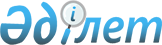 О признании утратившим силу постановления Правительства Республики Казахстан от 30 мая 2014 года № 586 "Об утверждении стандартов государственных услуг, оказываемых Министерством по чрезвычайным ситуациям Республики Казахстан, и признании утратившими силу некоторых решений Правительства Республики Казахстан"Постановление Правительства Республики Казахстан от 28 августа 2015 года № 674      Правительство Республики Казахстан ПОСТАНОВЛЯЕТ:



      1. Признать утратившим силу постановление Правительства Республики Казахстан от 30 мая 2014 года № 586 «Об утверждении стандартов государственных услуг, оказываемых Министерством по чрезвычайным ситуациям Республики Казахстан, и признании утратившими силу некоторых решений Правительства Республики Казахстан» (САПП Республики Казахстан, 2014 г., № 37, ст. 357).

      2. Настоящее постановление вводится в действие по истечении десяти календарных дней после дня его первого официального опубликования.      Премьер-Министр

      Республики Казахстан                   К. Масимов
					© 2012. РГП на ПХВ «Институт законодательства и правовой информации Республики Казахстан» Министерства юстиции Республики Казахстан
				